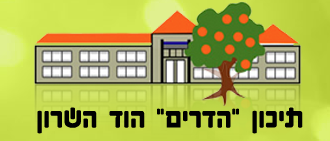 חוברת קיץ – מעבר מכיתה ט' לכיתה י' 
"לקראת חמש יחידות לימוד"אוסף תרגילים נועד להכין את הלומד לקראת לימודים בכיתה יוד ברמה 4  יח"ל.מבחן הראשון של שנת הלימודים יבוסס על נושאים ותרגילים בחוברת זו. בחוברת 3 פרקים המיועדים ללימוד ותרגול ל- 25 שעות לימודאלגברה – טכניקה אלגברית ושאלות מילוליותפונקציותגאומטריהאלגברהאלגברה 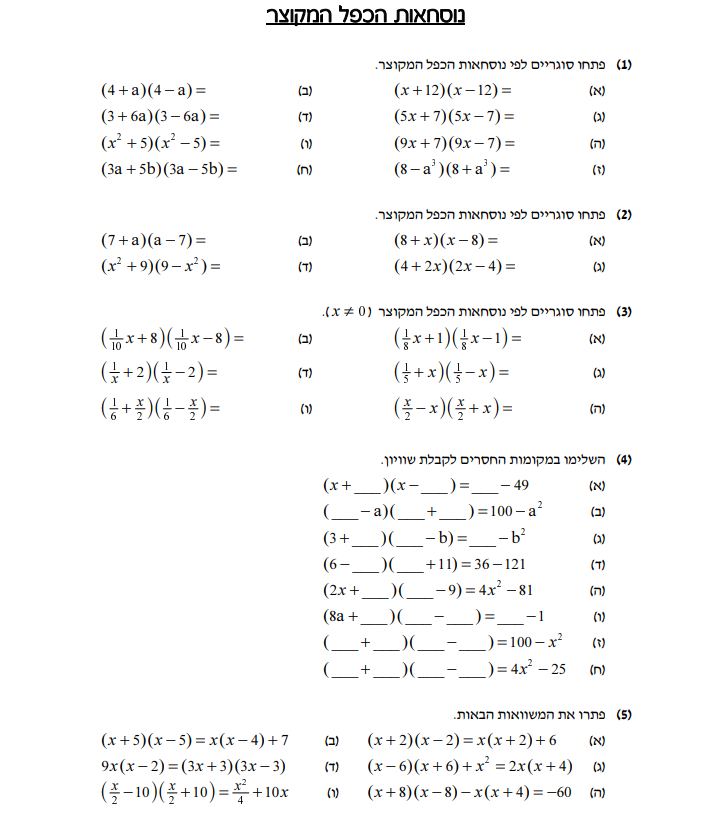 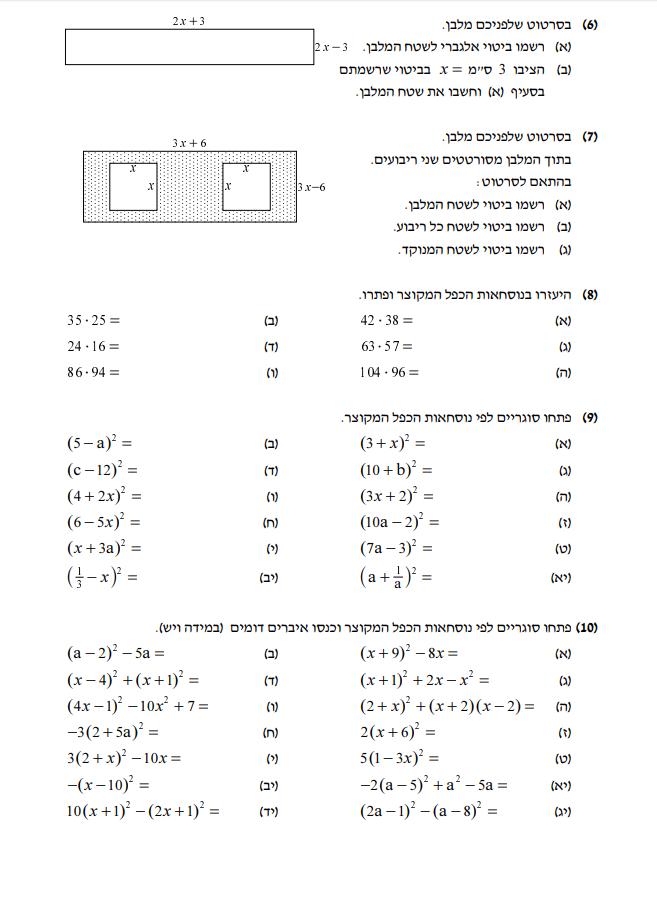 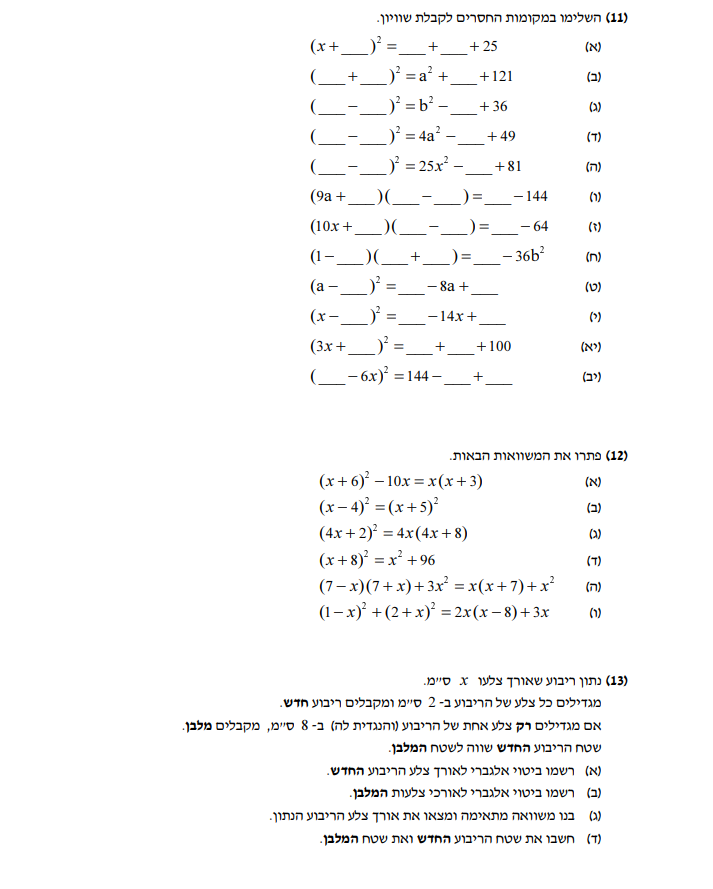 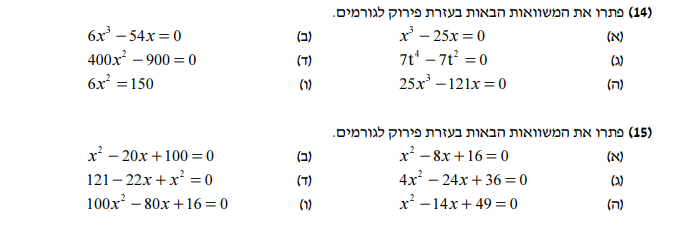 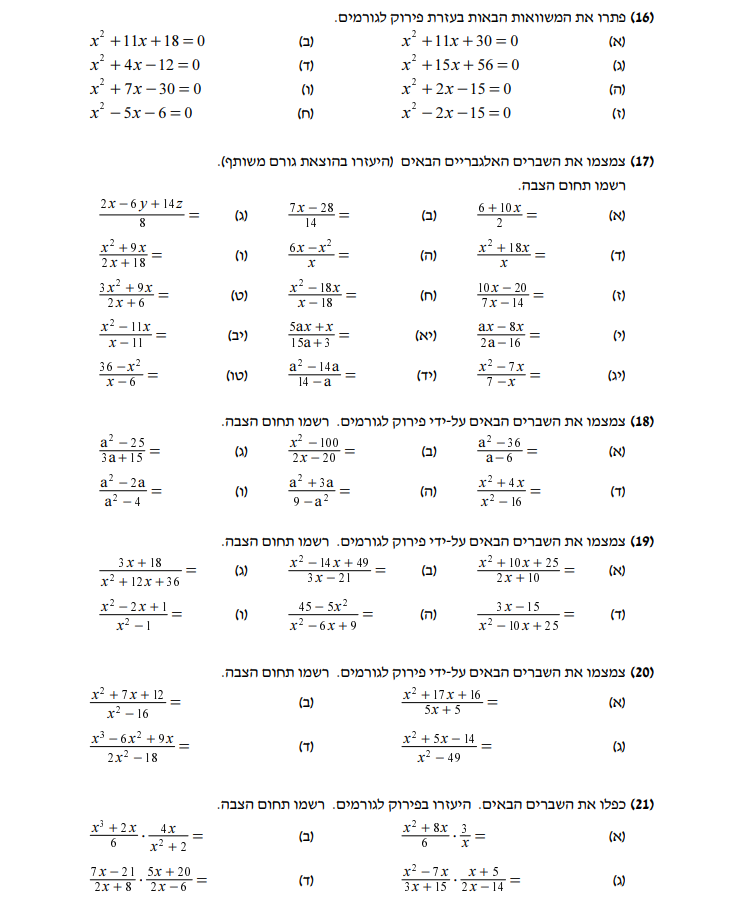 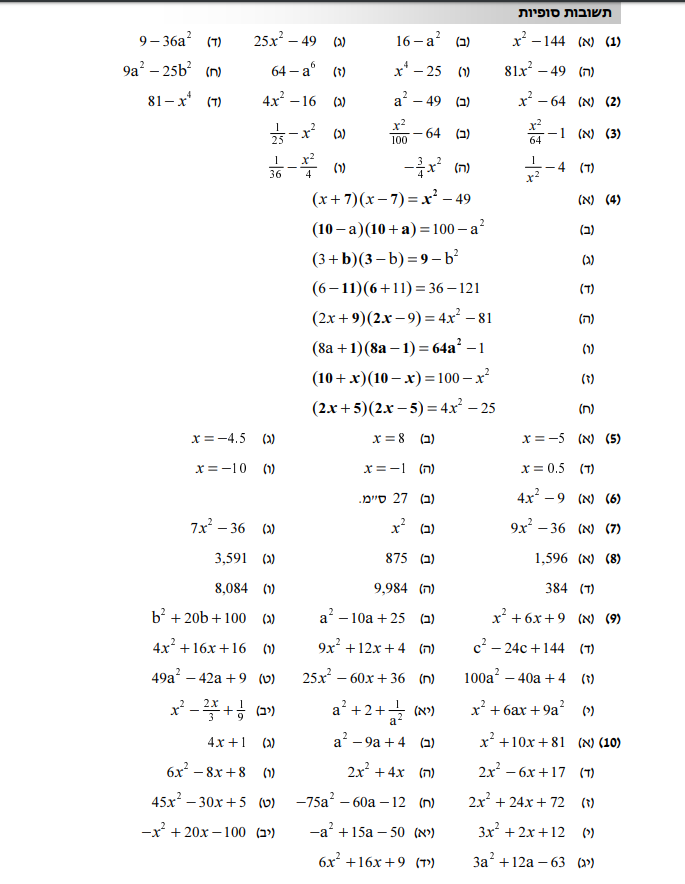 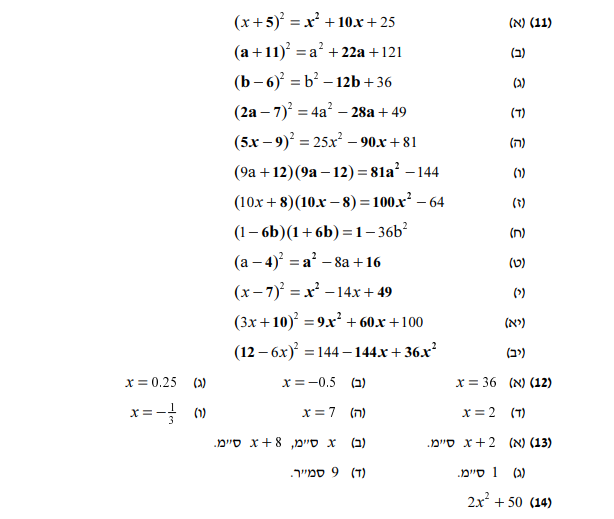 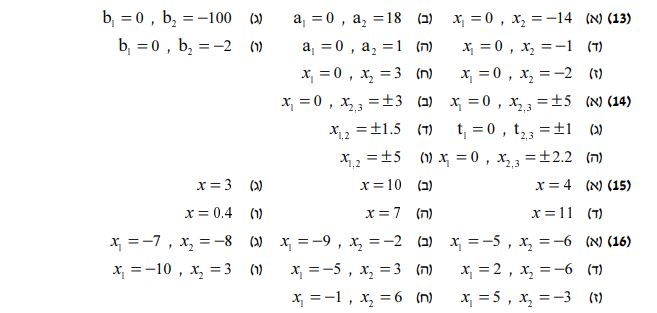 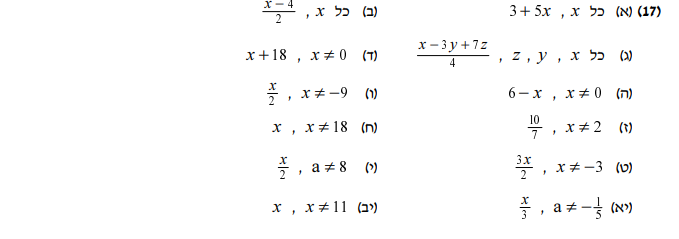 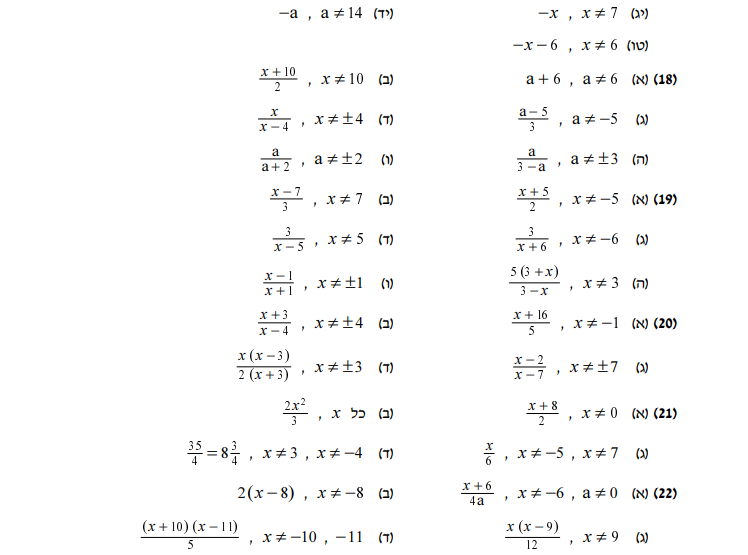 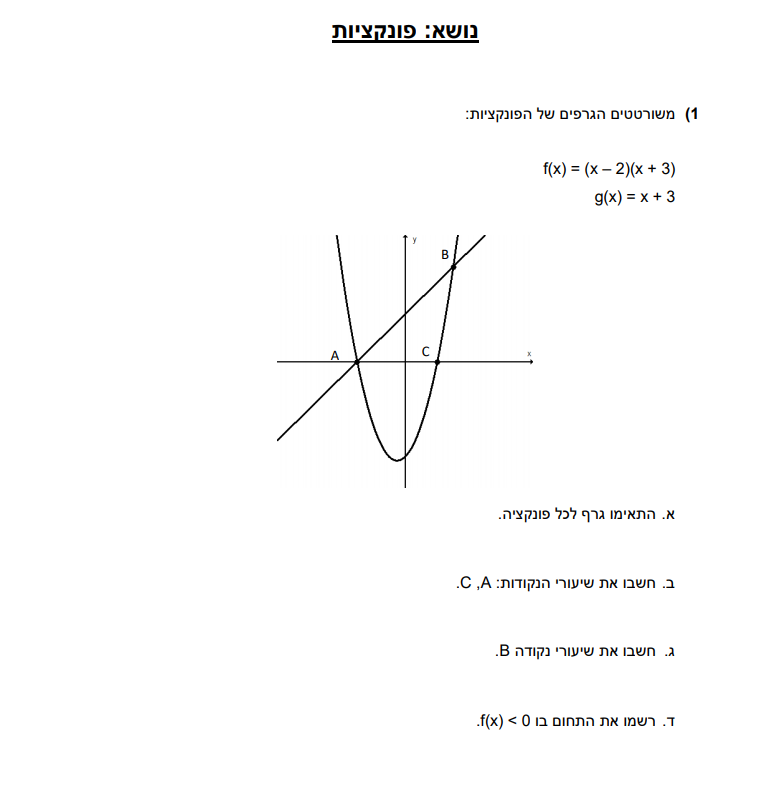 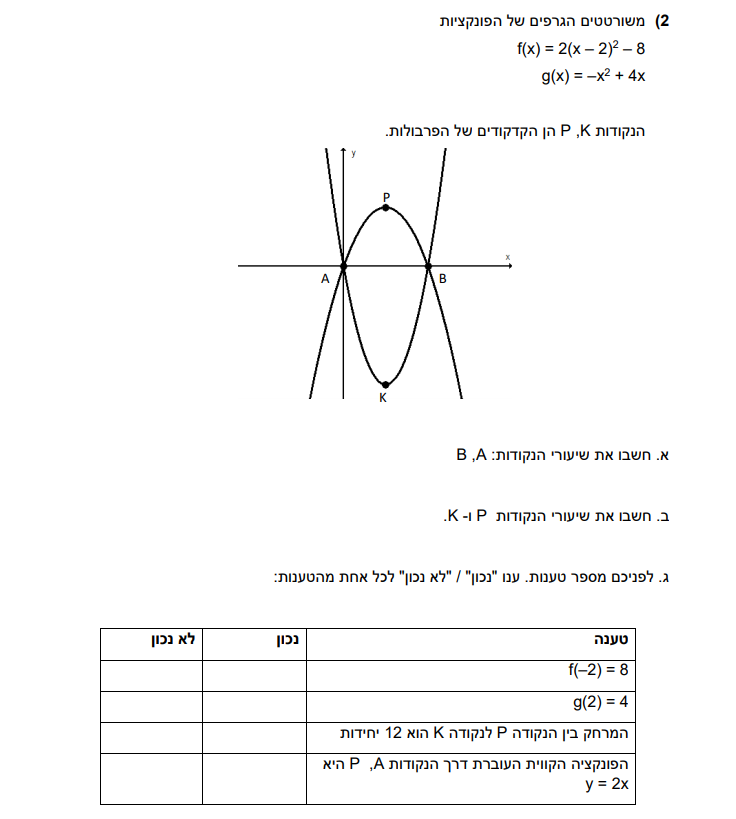 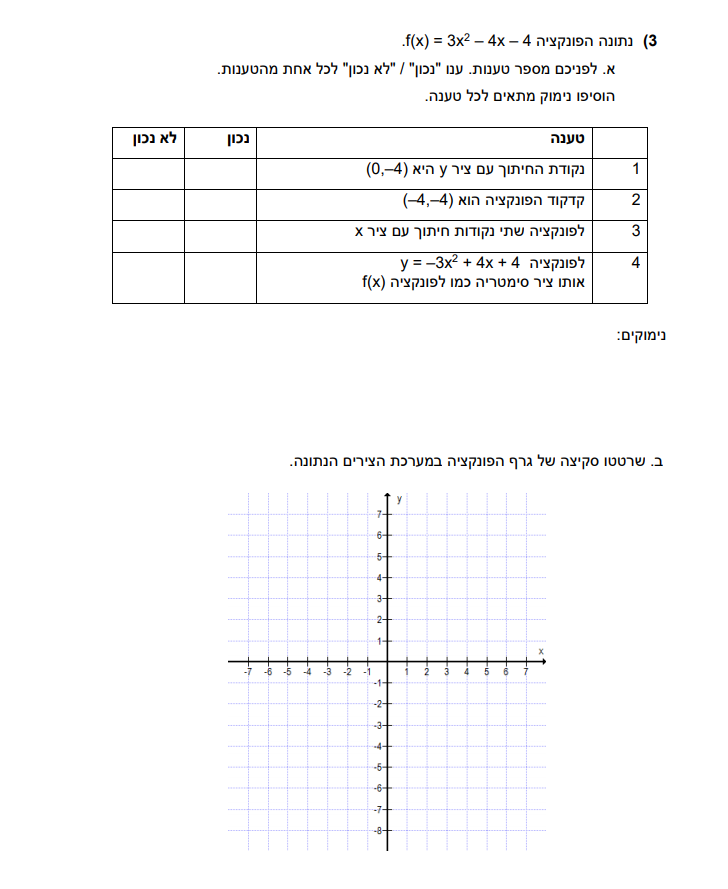 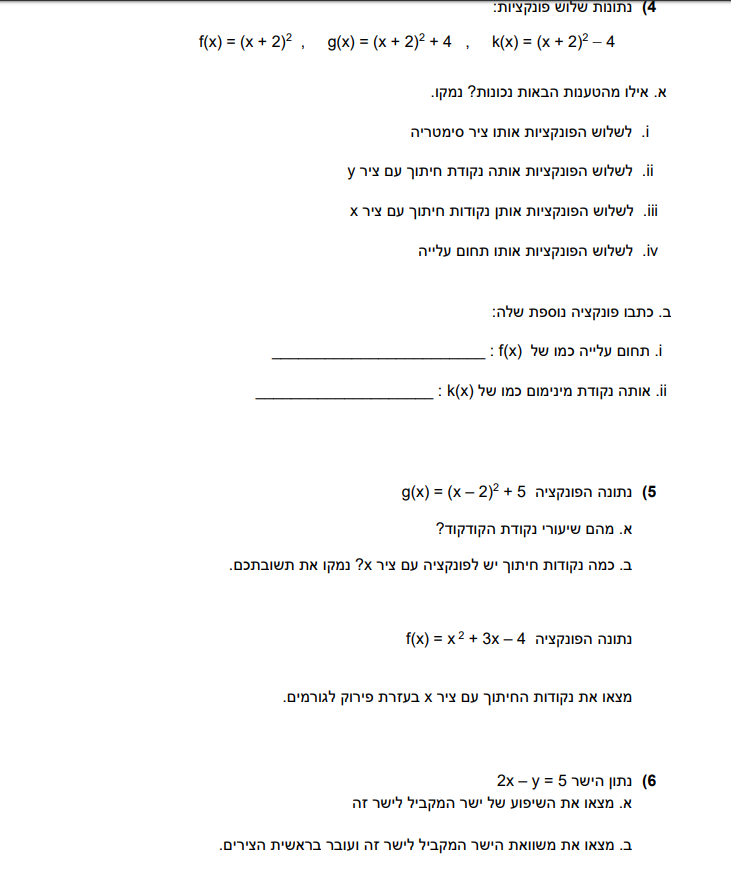 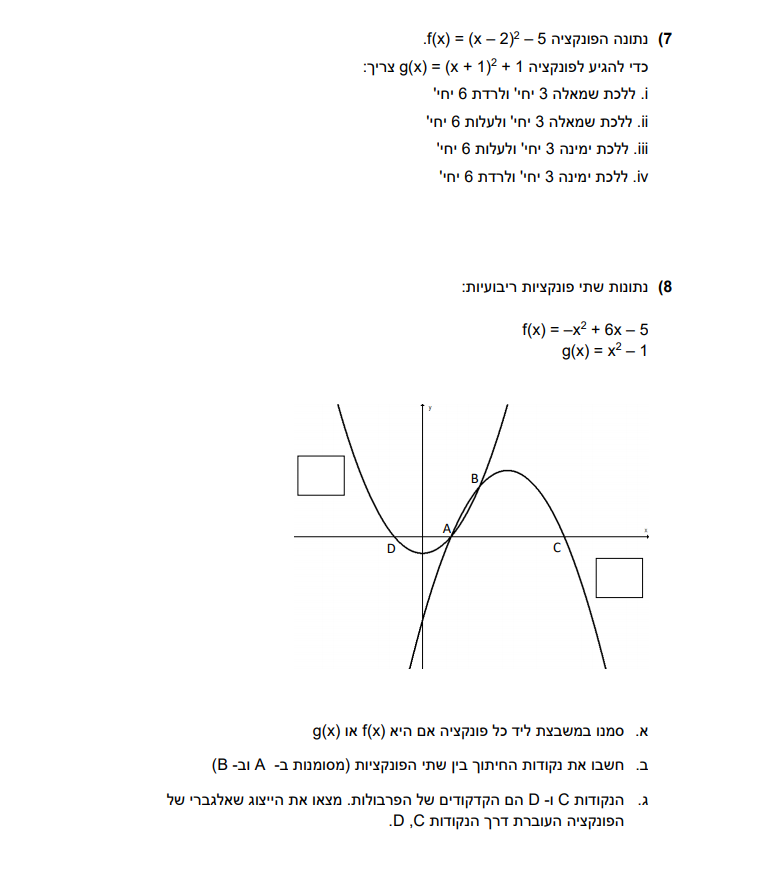 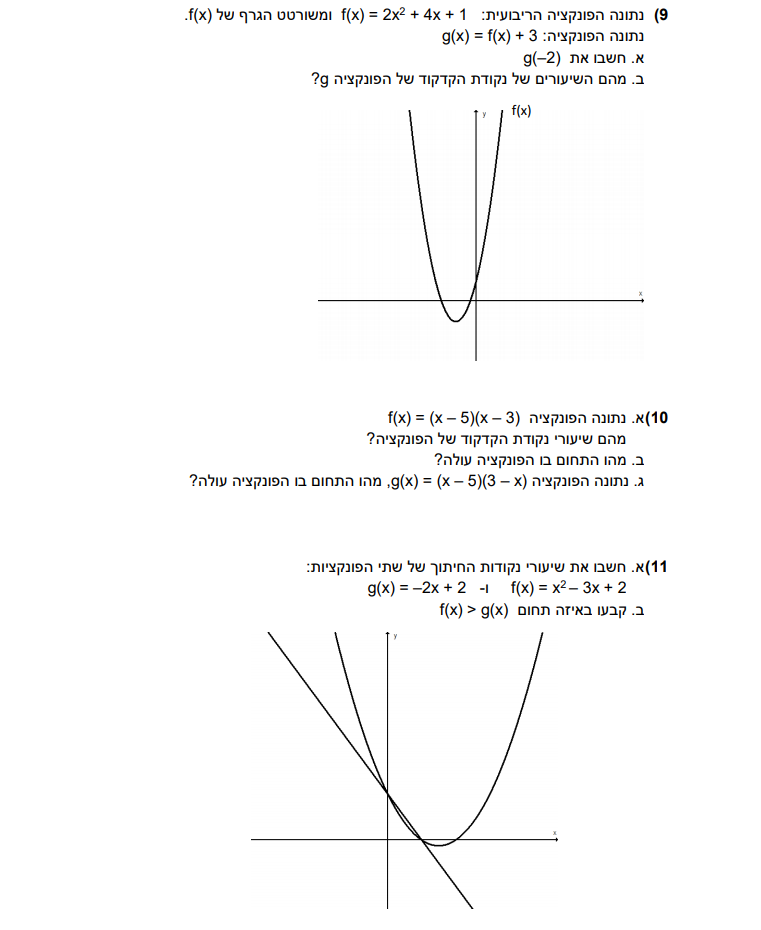 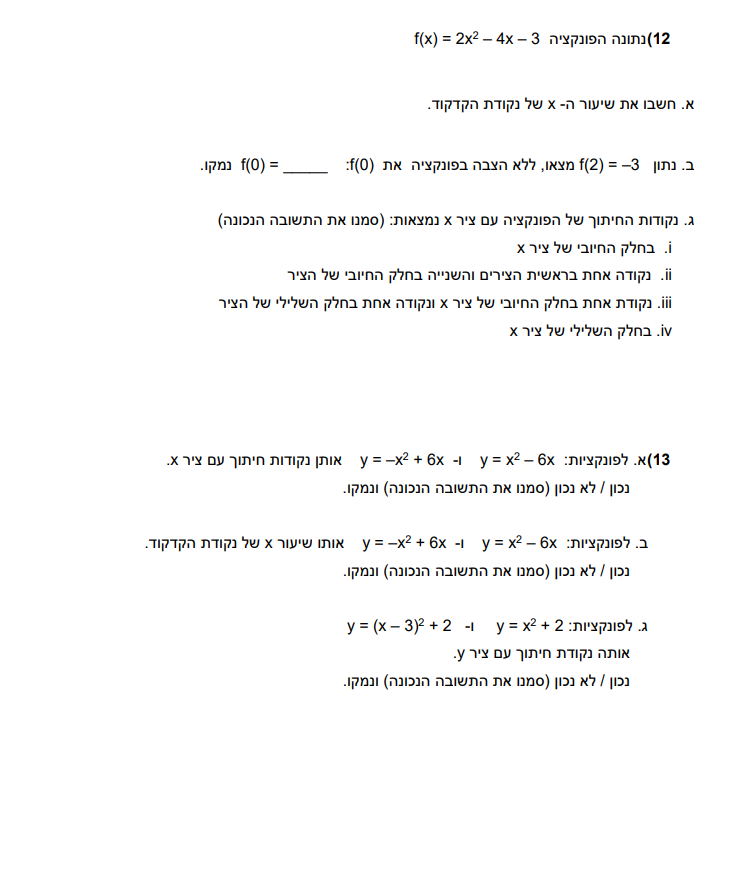 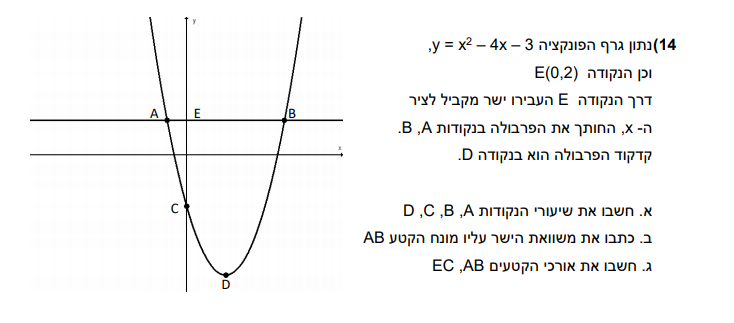 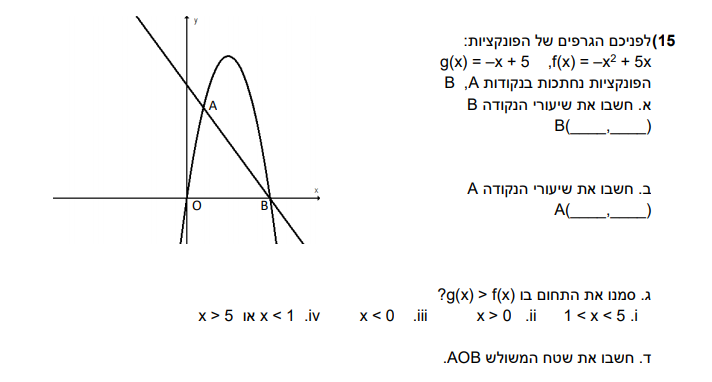 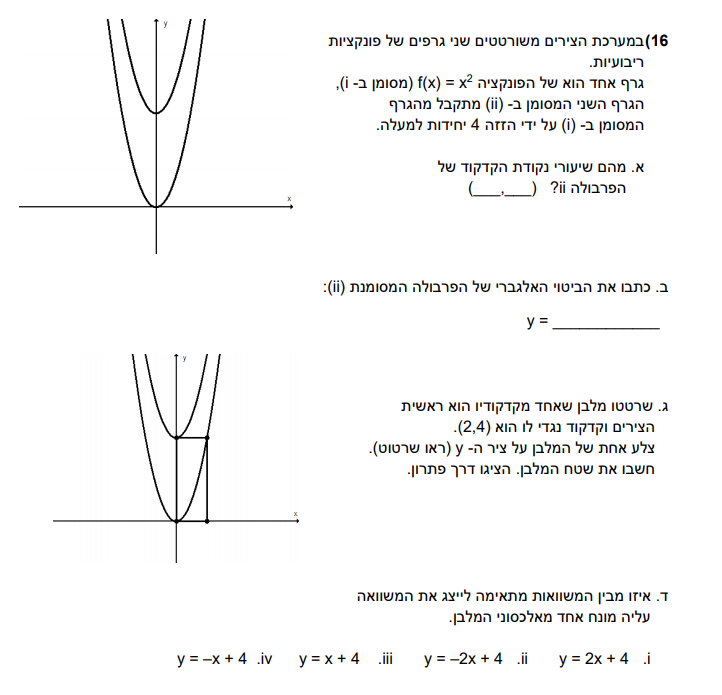 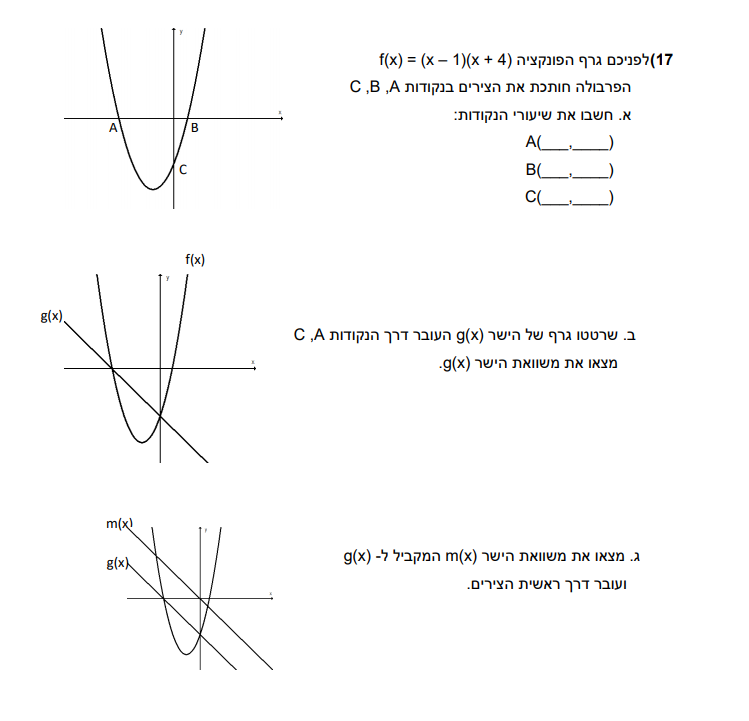 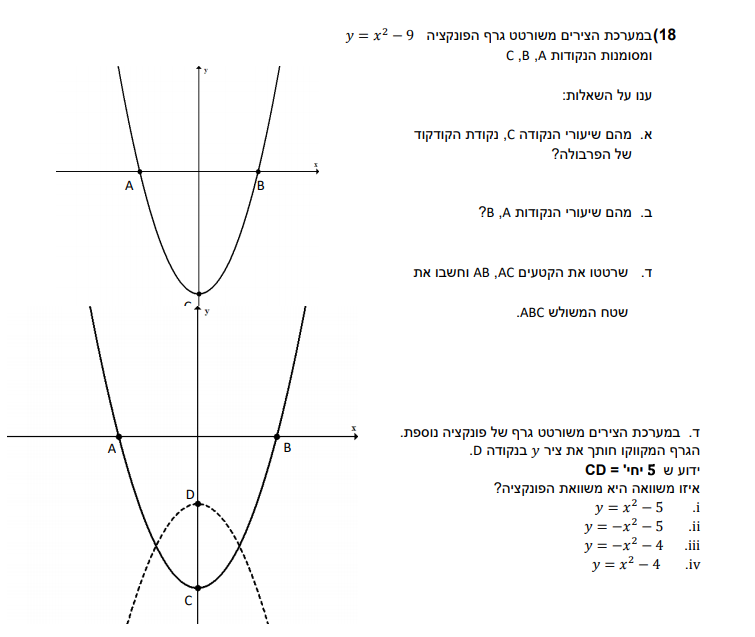 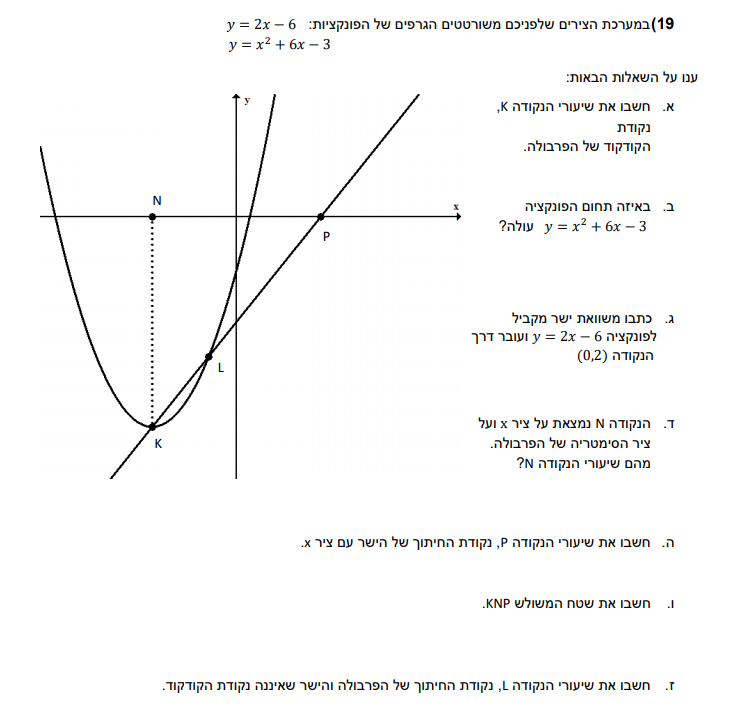 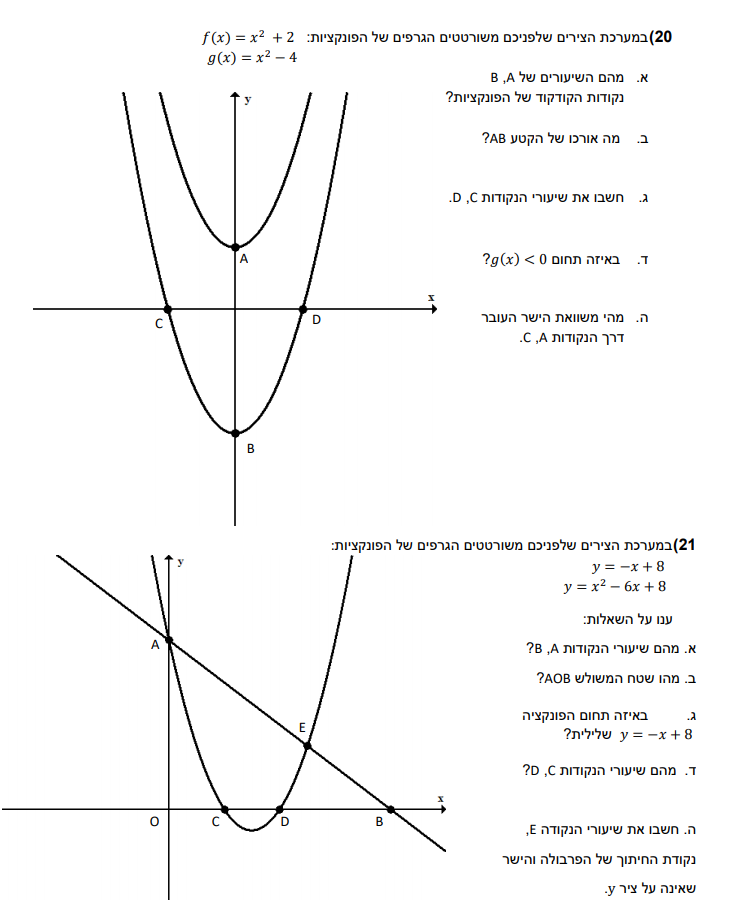 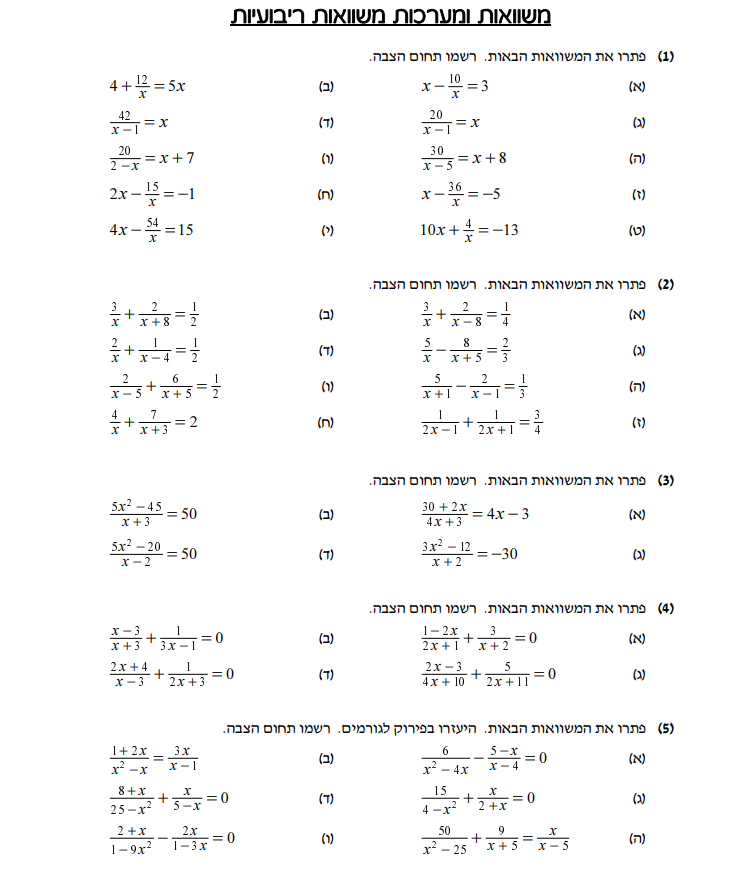 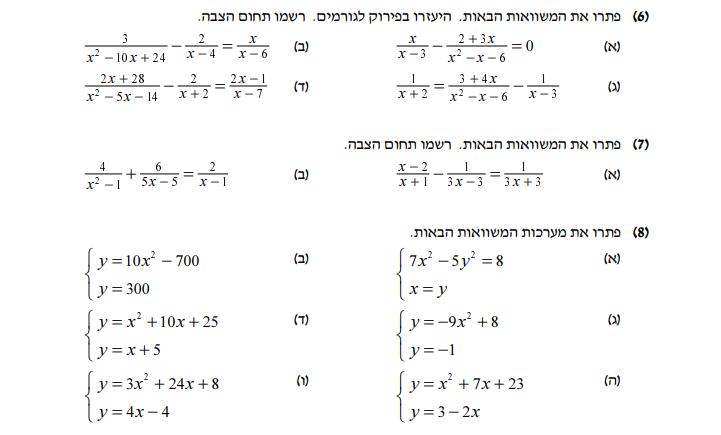 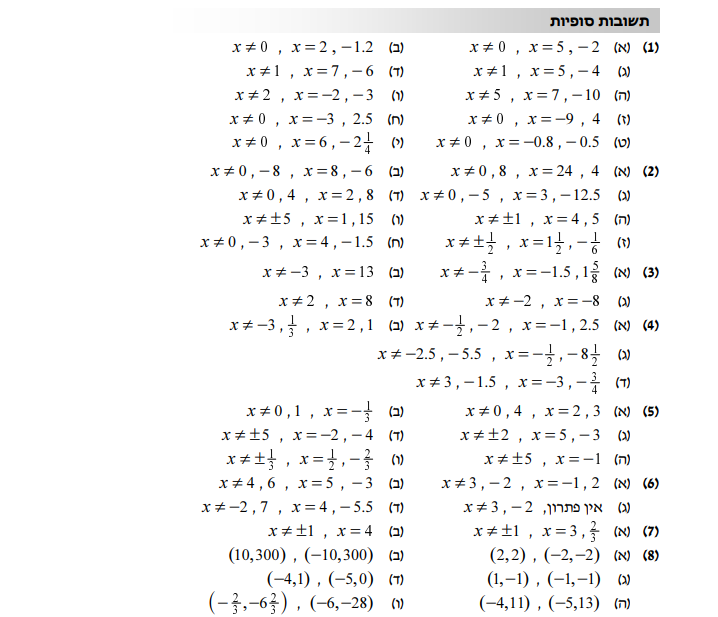 מערכת משוואות במעלה ראשונה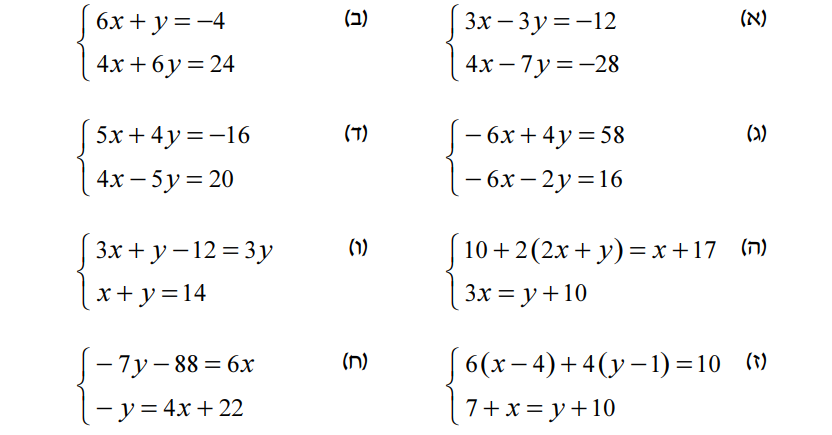 תשובות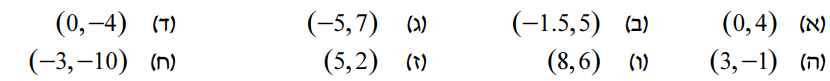 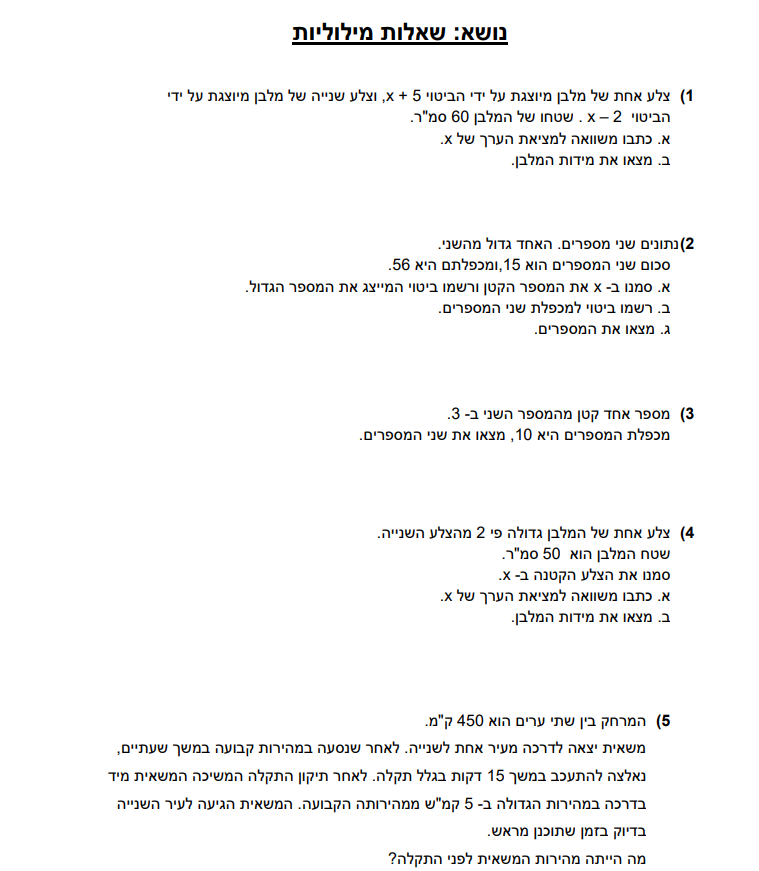 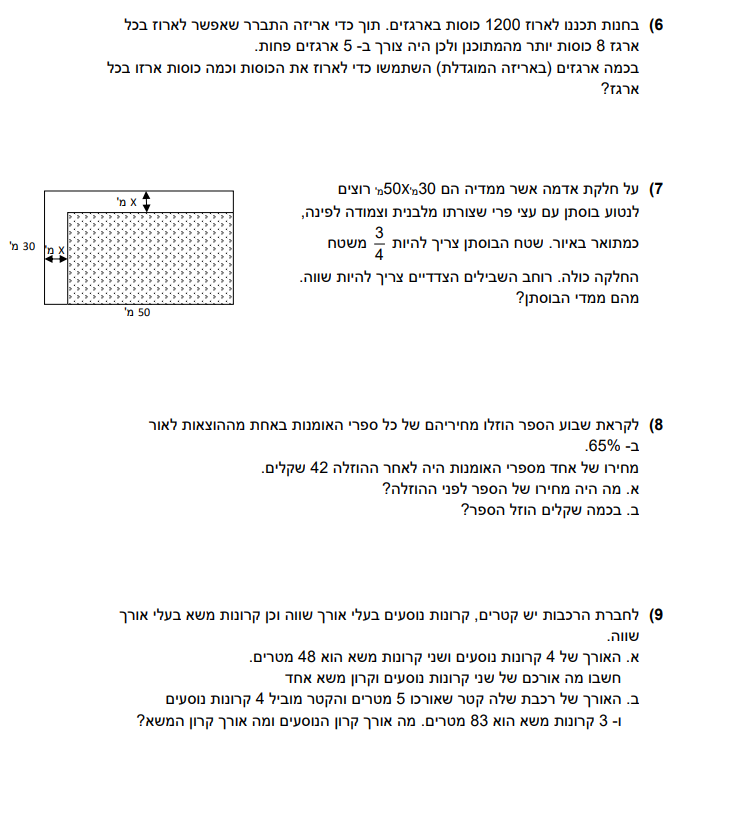 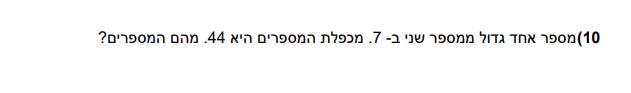 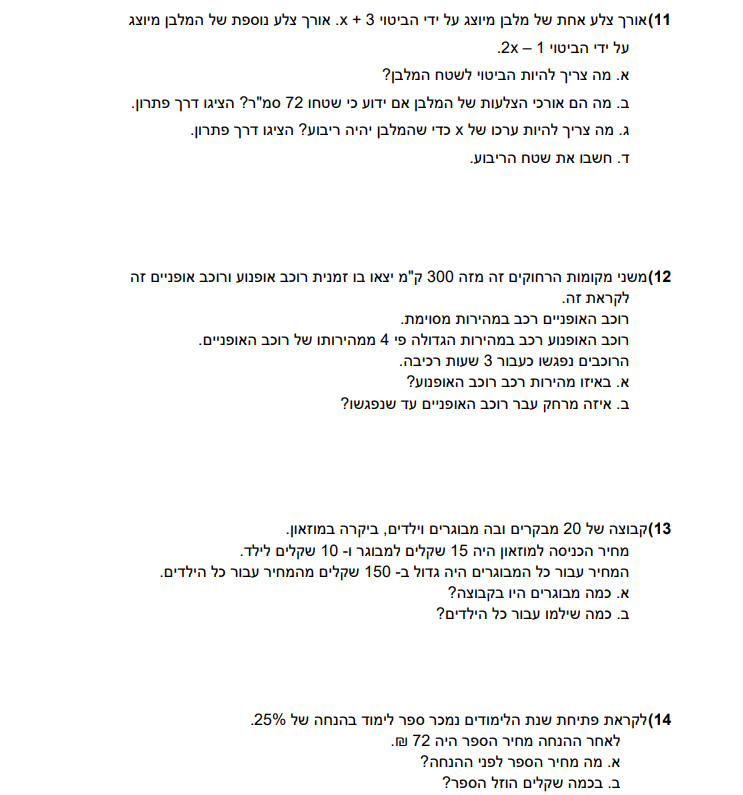 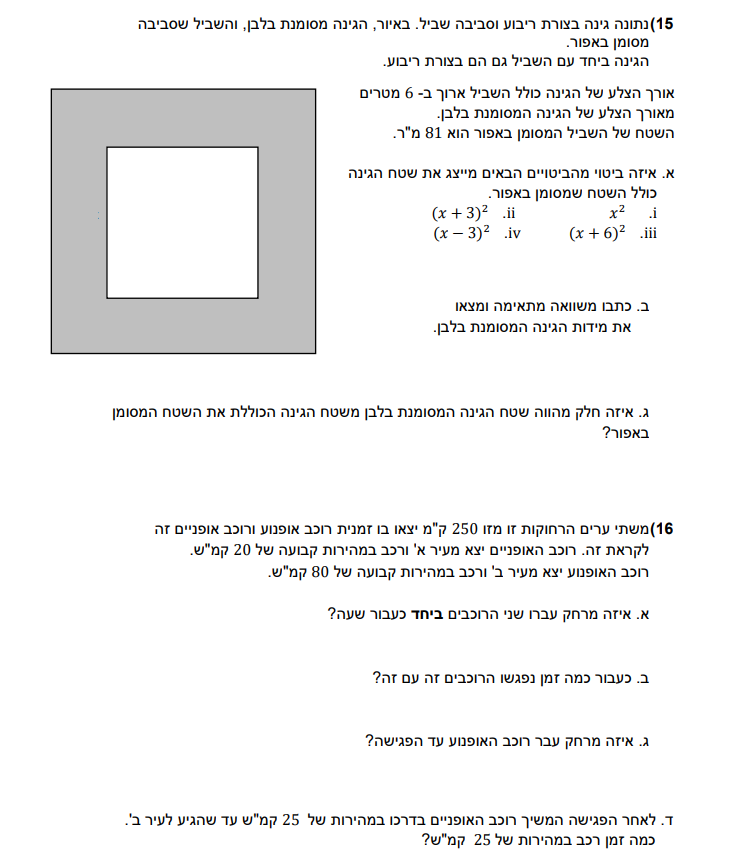 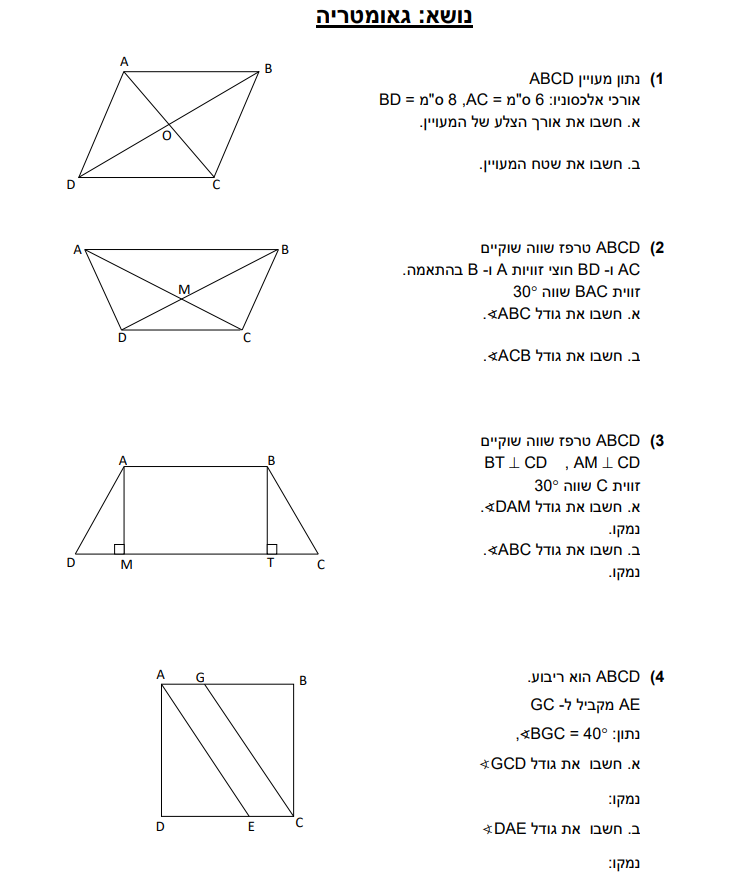 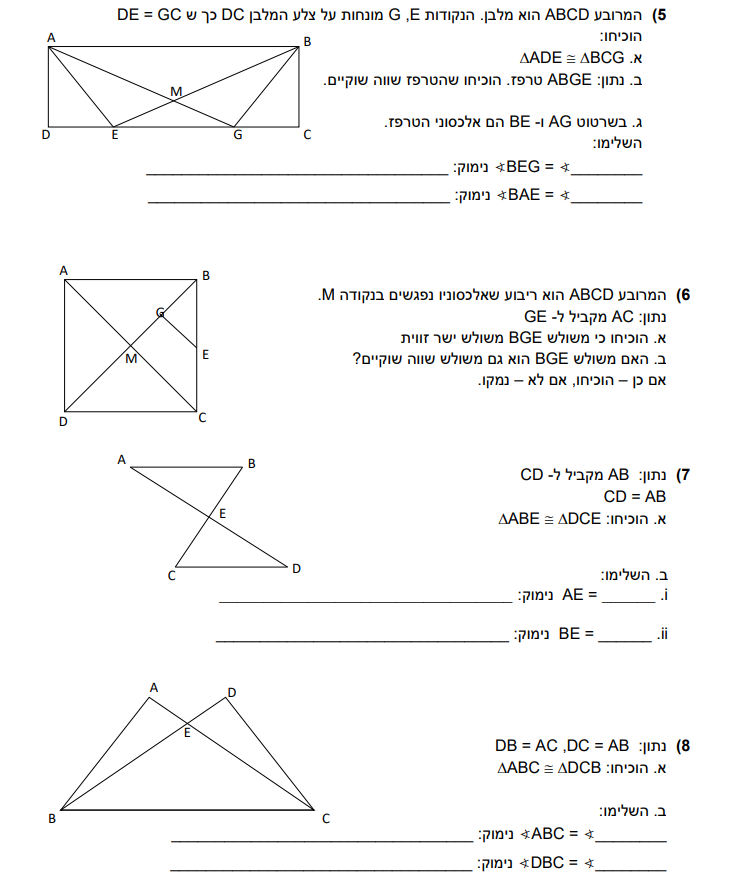 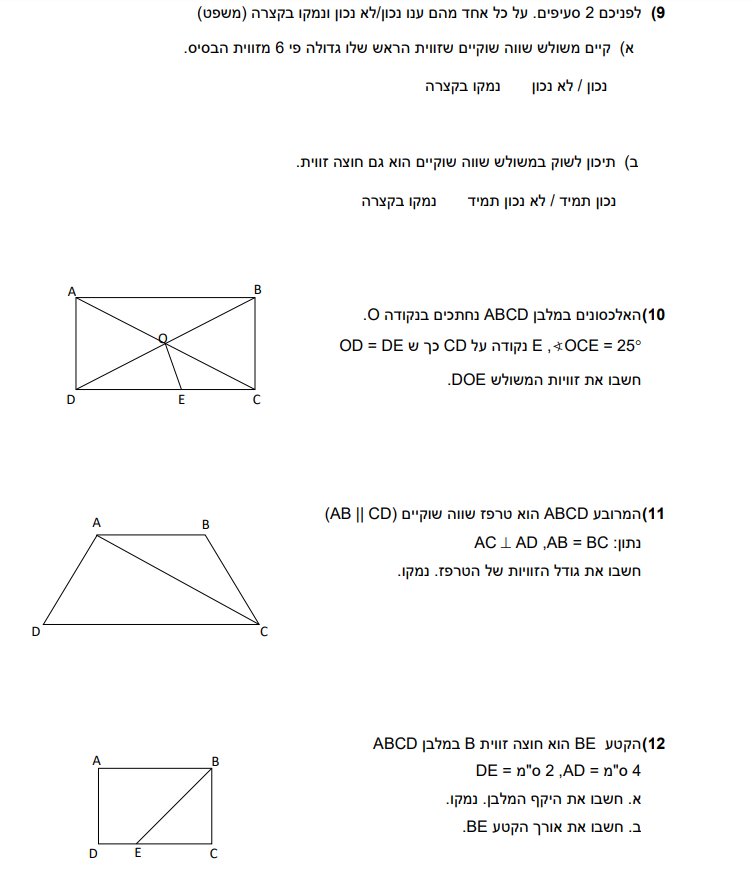 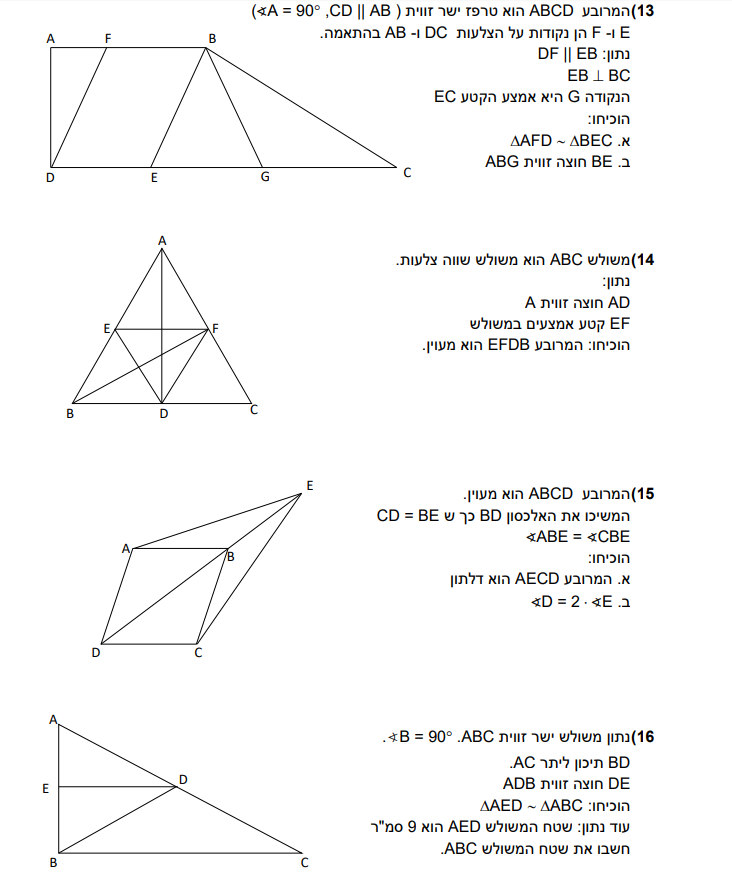 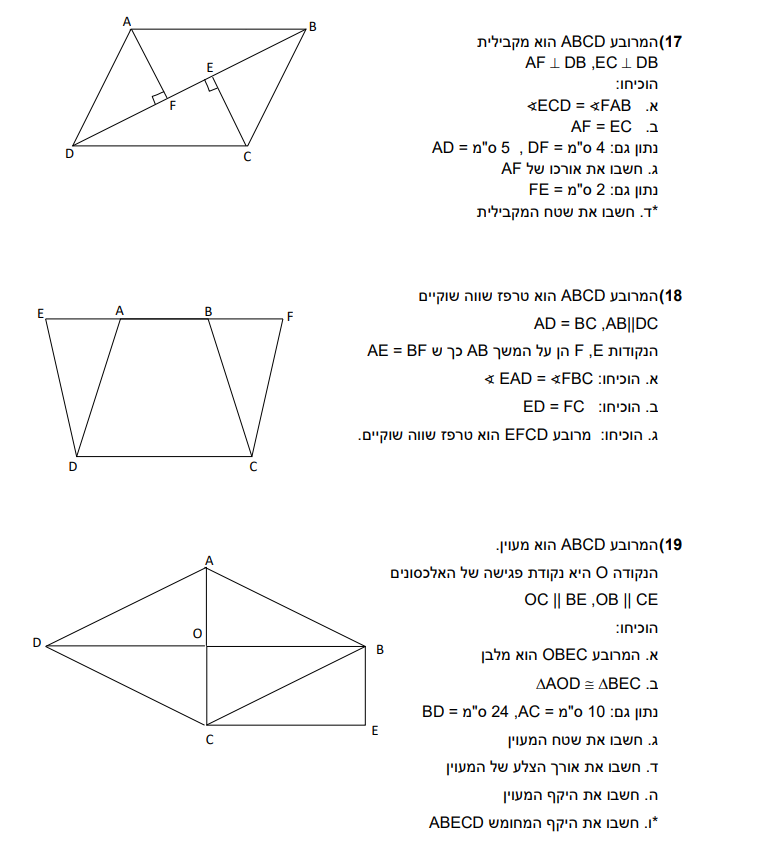 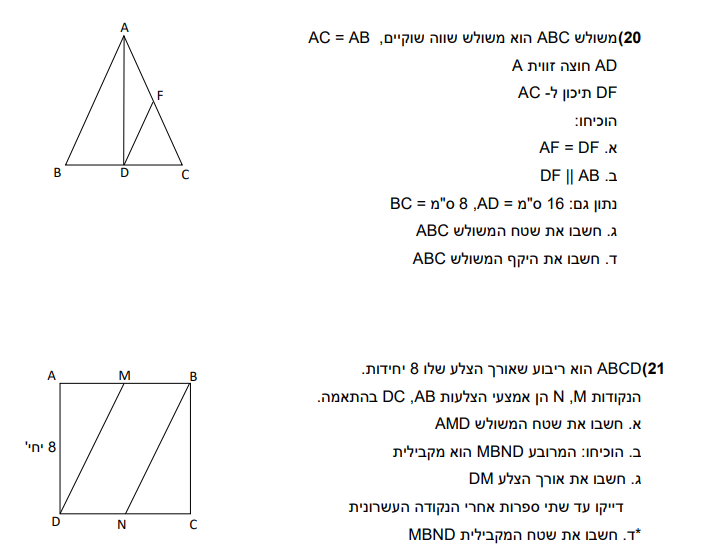 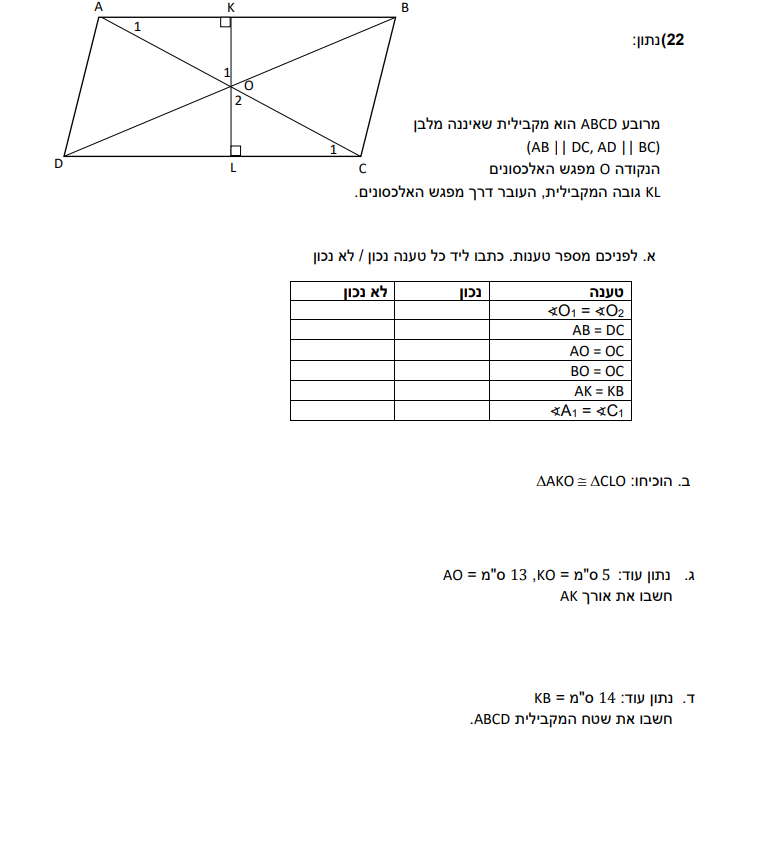 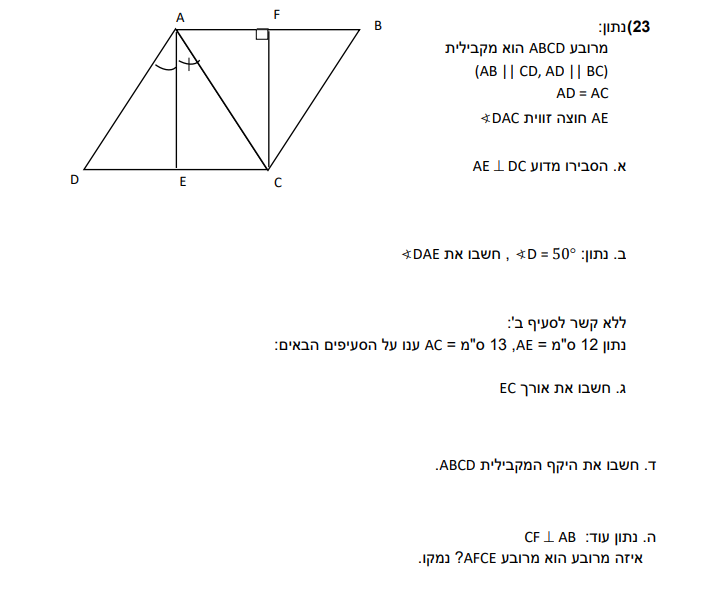 24.  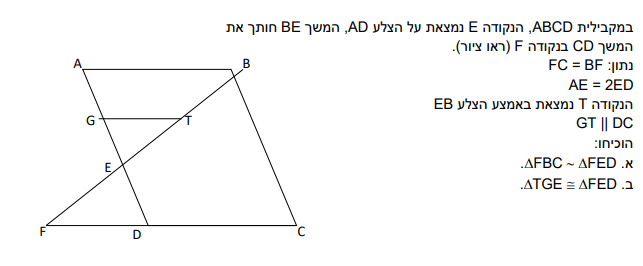 25.  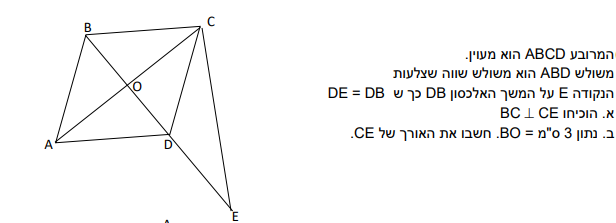 26. 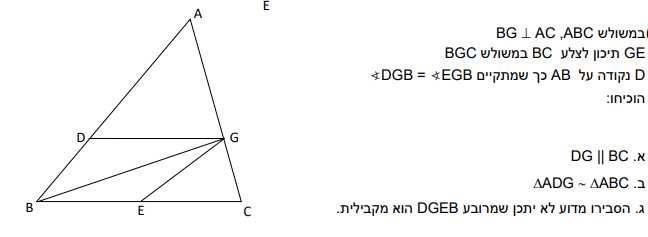 27. 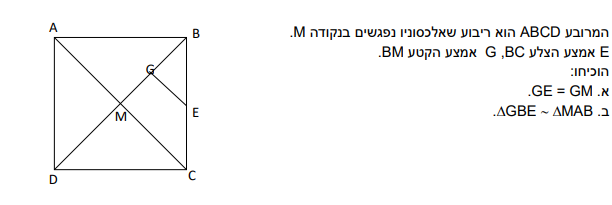 28. 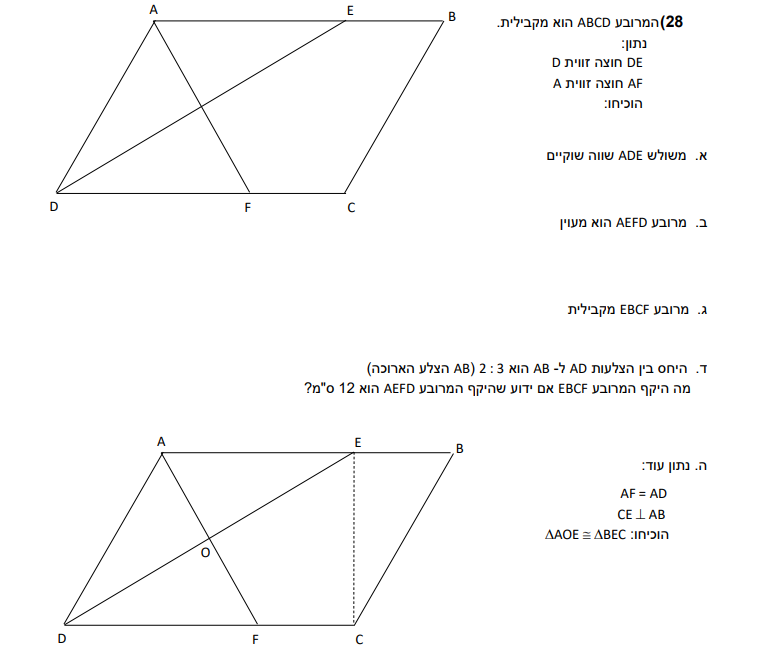 